1. Общие сведения:Настоящая документация о проведении открытого запроса цен (запроса котировок, запроса котировок цен) в электронной форме (далее - запрос котировок в электронной форме) (далее  – документация) разработана в соответствии с требованиями Федерального закона от 18.07.2011 года № 223-ФЗ «О закупках товаров, работ, услуг отдельными видами юридических лиц»  и Положения о закупках товаров, работ, услуг для нужд ФГБУ «АМП Каспийского моря».2. Наименование Заказчика, почтовый адрес, адрес электронной почты:Федеральное государственное бюджетное учреждение «Администрация морских портов Каспийского моря» (ФГБУ «АМП Каспийского моря»).Почтовый адрес и место нахождения: Россия, 414016, г. Астрахань, ул. Капитана Краснова, 31.Адрес электронной почты: mail@ampastra.ru. Номер контактного телефона: (8512) 58-45-69, 58-60-27.Режим работы: Понедельник-пятница, с 09.00 до 18.00 МСК+1. (обеденный перерыв с 13.00 до 14.00 МСК+1), кроме выходных и нерабочих праздничных дней. Суббота-воскресенье – выходные дни.3. Адреса официального сайта Единой информационной системы в сфере закупок и сайта Заказчика, сайта электронной торговой площадки, на которых подлежат размещению извещение о проведении настоящего запроса котировок в электронной форме и документация о проведении настоящего запроса котировок в электронной форме:Официальный сайт Единой информационной системы в сфере закупок - Общероссийский официальный сайт Российской Федерации в информационно-телекоммуникационной сети «Интернет» для размещения информации о размещении заказов на поставки товаров, выполнение работ, оказание услуг - www.zakupki.gov.ru  (далее по тексту – официальный сайт).Сайт Заказчика – сайт Заказчика в информационно-телекоммуникационной сети «Интернет» - www.ampastra.ru (далее по тексту – сайт Заказчика).Сайт электронной торговой площадки – сайт в информационно-телекоммуникационной сети «Интернет» (программно-аппаратный комплекс), обеспечивающий проведение процедур закупки в электронной форме, в том числе в форме обмена электронными документами – ЭТП «Торги 223» http://torgi223.ru (далее по тексту - ЭТП).4. Источник финансирования закупки:Финансирование закупки осуществляется в соответствии с планом доходов и расходов ФГБУ «АМП Каспийского моря» на 2018 год из внебюджетных источников, указанных в Федеральном законе от 08.11.2007 № 261-ФЗ «О морских портах в Российской Федерации и о внесении изменений в отдельные законодательные акты Российской Федерации». 5. Наименование товара. Требования к качеству, техническим характеристикам товара, к  безопасности, к функциональным характеристикам (потребительским свойствам) товара, к размерам, упаковке, отгрузке товара и иные требования, связанные с определением соответствия поставляемого товара потребностям Заказчика:Поставка средств индивидуальной защиты для ФГБУ «АМП Каспийского моря».В соответствии с Техническим заданием, прилагаемым к настоящей документации (Приложение № 4 к документации).6. Требования к сроку и (или) объему предоставления гарантий качества товара: В соответствии с Техническим заданием, прилагаемым к настоящей документации (Приложение № 4 к документации).7. Место поставки товара: Поставщик осуществляет поставку товара Покупателю путем его доставки  Покупателю по адресу: Россия, 414016, г. Астрахань, ул. Капитана Краснова, 31, ФГБУ «АМП Каспийского моря».8. Срок поставки товара: в течение 30  (Тридцати) рабочих дней со дня подписания сторонами договора.9. Условия поставки товара: в соответствии с Проектом договора (Приложение № 3 к документации).10. Сведения о начальной (максимальной) цене договора: 436 481 (Четыреста тридцать шесть тысяч четыреста восемьдесят один) рубль 18 копеек, в том числе:Победителем в проведении запроса котировок в электронной форме признается допущенный участник закупки, подавший котировочную заявку, которая отвечает всем требованиям, установленным в настоящей документации, и в которой указана наиболее низкая цена.11. Порядок формирования цены договора: Цена договора включает в себя стоимость товара, стоимость упаковки товара, расходы на доставку товара, расходы, связанные с исполнением Поставщиком гарантийных обязательств, все налоги, пошлины, сборы и другие обязательные платежи, которые Поставщик должен выплатить в связи с выполнением обязательств по договору, а также все иные расходы Поставщика, связанные с выполнением Поставщиком своих обязательств по договору.В случае расхождения в указании предлагаемой участником закупки цены договора прописью и цифрами, действительной считается цена договора, указанная прописью.12. Форма, сроки и порядок оплаты товара: в соответствии с Проектом договора (Приложение № 3 к документации).13. Требования к участникам закупки и перечень документов, представляемых участниками для подтверждения их соответствия установленным требованиям.Участник закупки должен иметь регистрацию и действующую аккредитацию на ЭТП «Торги 223» http://torgi223.ru.13.1. К участникам Заказчик предъявляет следующие обязательные требования:1) непроведение ликвидации участника - юридического лица и отсутствие решения арбитражного суда о признании участника - юридического лица, индивидуального предпринимателя банкротом и об открытии конкурсного производства;2) неприостановление деятельности участника в порядке, предусмотренном Кодексом Российской Федерации об административных правонарушениях, на день подачи заявки на участие в закупке;3) отсутствие у участника задолженности по начисленным налогам, сборам и иным обязательным платежам в бюджеты любого уровня или государственные внебюджетные фонды за прошедший календарный год, размер которой превышает 5 (пять) процентов балансовой стоимости активов участника по данным бухгалтерской отчетности за последний завершенный отчетный период. При наличии задолженности участник считается соответствующим установленному требованию в случае, если он обжалует наличие указанной задолженности в соответствии с законодательством Российской Федерации и решение по такой жалобе на день рассмотрения заявки на участие в закупке не принято;4) отсутствие в предусмотренном Федеральным законом от 05.04.2013 № 44-ФЗ «О контрактной системе в сфере закупок товаров, работ, услуг для обеспечения государственных и муниципальных нужд» реестре недобросовестных поставщиков сведений об участнике закупки;5) отсутствие в предусмотренном статьей 5 Федерального закона от 18.07.2011г. № 223-ФЗ «О закупках товаров, работ, услуг отдельными видами юридических лиц» реестре недобросовестных поставщиков сведений об участнике;6) отсутствие на момент проведения закупки вступивших в силу решений суда о ненадлежащем исполнении участником закупки обязательств по договорам (контрактам), заключенным с Заказчиком за последние 2 (Два) года.13.2. Перечень документов, представляемых участниками для подтверждения их соответствия установленным требованиям:13.2.1. Для подтверждения соответствия требованиям, указанным в подпунктах 1-6 пункта 13.1 настоящей документации, участники закупки предоставляют в составе котировочной заявки декларацию о соответствии таким требованиям, согласно форме котировочной заявки, указанной в Приложении № 1 к настоящей документации.14. Требования к содержанию, форме, оформлению и составу котировочной заявки. Порядок подачи котировочной заявки.14.1. Котировочная заявка (далее также – заявка) должна содержать:14.1.1. Для юридического лица:1) заполненную форму заявки согласно Приложению № 1 к настоящей документации, с указанием следующих сведений:- предложение о цене договора;- сведения о функциональных характеристиках (потребительских свойствах) и качественных характеристиках товара, наименование страны происхождения товара, и иные предложения об условиях исполнения договора (Приложение № 1 к Котировочной заявке);2) анкету юридического лица по форме согласно Приложению № 2 к настоящей документации (в случае подачи заявки несколькими юридическими лицами, выступающими на стороне одного участника закупки, отдельная анкета заполняется на каждое юридическое лицо);3) заверенные копии учредительных документов (в случае подачи заявки несколькими юридическими лицами, выступающими на стороне одного участника закупки, заверенные копии учредительных документов каждого юридического лица);4) полученную не ранее чем за шесть месяцев до дня размещения на официальном сайте, сайте Заказчика, сайте ЭТП извещения о проведении настоящего запроса котировок в электронной форме выписку из единого государственного реестра юридических лиц или копию такой выписки, заверенную нотариально. В случае подачи заявки несколькими юридическими лицами, выступающими на стороне одного участника закупки, выписки из единого государственного реестра юридических лиц или заверенные нотариально копии таких выписок представляются для каждого юридического лица;5) решение об одобрении или о совершении крупной сделки (оригинал), либо копия такого решения в случае, если требование о необходимости наличия такого решения для совершения крупной сделки установлено законодательством Российской Федерации, учредительными документами юридического лица и если для участника закупки поставка товаров, выполнение работ, оказание услуг, являющихся предметом договора, является крупной сделкой (в случае подачи заявки несколькими юридическими лицами, выступающими на стороне одного участника закупки, решение об одобрении или о совершении крупной сделки (оригинал) либо копия такого решения каждого юридического лица);6) документ, подтверждающий полномочия лица на осуществление действий от имени участника закупки (копия решения о назначении или об избрании либо приказа о назначении физического лица на должность, в соответствии с которым такое физическое лицо обладает правом действовать от имени участника закупки без доверенности (далее также - руководитель). В случае, если от имени участника закупки действует иное лицо, заявка на участие в закупке должна содержать также доверенность на осуществление действий от имени участника закупки, заверенную печатью (при наличии печати) участника закупки (для юридических лиц) и подписанную руководителем участника закупки или уполномоченным этим руководителем лицом, либо нотариально заверенную копию такой доверенности. В случае если указанная доверенность подписана лицом, уполномоченным руководителем участника закупки, заявка на участие в закупке должна содержать также документ, подтверждающий полномочия такого лица (в случае подачи заявки несколькими юридическими лицами, выступающими на стороне одного участника закупки, указанные документы предоставляются каждым юридическим лицом);7) документы, указанные в п. 13.2 настоящей документации (в случае подачи заявки несколькими юридическими лицами, выступающими на стороне одного участника закупки, указанные документы предоставляются каждым юридическим лицом).14.1.2. Для индивидуального предпринимателя:1) заполненную форму заявки, согласно Приложению № 1 к настоящей документации, с указанием следующих сведений:- фамилия, имя, отчество, паспортные данные, сведения о месте жительства, номер контактного телефона участника закупки (в случае подачи заявки несколькими лицами, выступающими на стороне одного участника закупки, отдельная анкета заполняется на каждое лицо);- предложение о цене договора;- сведения о функциональных характеристиках (потребительских свойствах) и качественных характеристиках товара, наименование страны происхождения товара и иные предложения об условиях исполнения договора (Приложение № 1 к Котировочной заявке);2) полученную не ранее чем за шесть месяцев до дня размещения на официальном сайте,  сайте Заказчика, сайте ЭТП извещения о проведении настоящего запроса котировок выписку из единого государственного реестра индивидуальных предпринимателей или нотариально заверенную копию такой выписки (в случае подачи заявки несколькими лицами, выступающими на стороне одного участника закупки, выписки из единого государственного реестра индивидуальных предпринимателей или нотариально заверенные копии таких выписок для каждого лица);3) документы, указанные в п. 13.2 настоящей документации (в случае подачи заявки несколькими лицами, выступающими на стороне одного участника закупки, указанные документы предоставляются каждым лицом);4) в случае участия индивидуального предпринимателя в закупке через представителя в заявке на участие в закупке должна быть представлена доверенность на осуществление действий от имени участника закупки, подписанная индивидуальным предпринимателем, либо нотариально заверенная копия такой доверенности (в случае подачи заявки несколькими лицами, выступающими на стороне одного участника закупки, указанные документы предоставляются каждым лицом).14.1.3. Для физического лица:1) заполненную форму заявки, согласно Приложению № 1 к настоящей документации, с указанием следующих сведений:- фамилия, имя, отчество, паспортные данные, сведения о месте жительства, номер контактного телефона участника закупки (в случае подачи заявки несколькими лицами, выступающими на стороне одного участника закупки, отдельная анкета заполняется на каждое лицо);- сведения о функциональных характеристиках (потребительских свойствах) и качественных характеристиках товара, наименование страны происхождения товара и иные предложения об условиях исполнения договора (Приложение № 1 к Котировочной заявке);- предложение о цене договора;2) документы, указанные в п. 13.2 настоящей документации (в случае подачи заявки несколькими лицами, выступающими на стороне одного участника закупки, указанные документы предоставляются каждым лицом);3) в случае участия физического лица в закупке через представителя, в заявке на участие в закупке должна быть представлена доверенность на осуществление действий от имени участника закупки, подписанная физическим лицом, либо нотариально заверенная копия такой доверенности (в случае подачи заявки несколькими лицами, выступающими на стороне одного участника закупки, указанные документы предоставляются каждым лицом).14.1.4. Требование о предоставлении отдельных видов документов, указанных в п.п.14.1.1.-14.1.3 настоящей документации, в виде оригиналов либо надлежащим образом заверенных копий установлено в соответствии с Положением о закупках. В связи с проведением настоящего запроса котировок в электронной форме, участники закупки предоставляют все документы в виде сканированных копий, соответствующих требованиям, указанным в п. 14.4.2. настоящей документации. Сканирование документов, для которых п.п. 14.1.1.-14.1.3 документации предусмотрено их предоставление в виде оригиналов либо надлежащим образом удостоверенных копий, должно осуществляться участниками закупки с их оригиналов либо надлежащим образом удостоверенных копий. Направляя котировочную заявку, подписанную электронной подписью лица, уполномоченного на осуществление действий от имени участника закупки, участник подтверждает соответствие верности отсканированной копии документа его оригиналу.14.2. В случае участия в закупке нескольких юридических лиц, либо нескольких физических лиц, либо нескольких индивидуальных предпринимателей, выступающих на стороне одного участника закупки, в заявке на участие в закупке должен быть представлен договор простого товарищества или иной договор, подтверждающий их участие на стороне участника закупки, заключенный на срок не менее срока действия договора, заключаемого по результатам закупки, участниками которой являются указанные лица.14.3. В случае если участник закупки, не являющийся резидентом Российской Федерации, не может предоставить какие-либо документы, указанные в п.п. 14.1.1.-14.1.3. документации, то такой участник обязан предоставить аналогичные документы, согласно законодательству государства по месту нахождения участника и (или) ведения деятельности, с учетом требований п. 14.4.5. настоящей документации.14.4. Требования к оформлению заявок:14.4.1. Заявка должна быть подготовлена в соответствии с формами и требованиями, установленными в настоящей документации.14.4.2. Все документы (формы, заполненные в соответствии с требованиями настоящей документации, а также иные данные и сведения, предусмотренные документацией), входящие в состав заявки, должны быть предоставлены через ЭТП в отсканированном виде в доступном для прочтения формате (предпочтительнее формат *.pdf, один файл – один документ). Все файлы заявки, размещенные участником на ЭТП, должны иметь наименование либо комментарий, позволяющие идентифицировать содержание данного файла заявки, с указанием наименования документа, представленного данным файлом. При этом сканироваться документы должны после того, как они будут подписаны и заверены в соответствии с требованиями документации.14.4.3. Никакие исправления в тексте заявки не имеют силу, за исключением тех случаев, когда эти исправления заверены рукописной надписью «исправленному верить» и собственноручной подписью уполномоченного лица, расположенной рядом с каждым исправлением.14.4.4. Заявка должна содержать предложение участника по поставке товара в соответствии с требованиями и на условиях, указанных в Проекте договора и Техническом задании и быть выражено в текущих ценах.14.4.5. Все документы, входящие в заявку, должны быть подготовлены на русском языке, за исключением тех документов, оригиналы которых на ином языке. Указанные документы должны быть представлены на языке оригинала с подтверждением подлинности указанных документов апостилем, при условии, что к ним приложен заверенный нотариально перевод этих документов на русский язык.14.5. Невыполнение участником закупки при оформлении заявки требований, указанных в п.п. 14.1.-14.4 настоящей документации (за исключением требования об указании (декларировании) страны происхождения товара), является основанием для отклонения такой заявки ввиду несоответствия ее требованиям документации. Отсутствие в заявке на участие в закупке указания (декларирования) страны происхождения товара не является основанием для отклонения заявки на участие в закупке. Такая заявка рассматривается Единой комиссией по закупкам как содержащая предложение о поставке иностранных товаров.14.6. Порядок подачи котировочной заявки:14.6.1. Участник закупки вправе подать только одну заявку на участие в запросе котировок в электронной форме.14.6.2. Участник подает заявку через ЭТП. Порядок подачи заявок на ЭТП определяется регламентом работы ЭТП. Подача заявок на участие в закупке осуществляется участниками в закрытой части ЭТП. ЭТП позволяет участнику подать заявку на участие в закупке в течение срока, указанного в извещении о закупке. Участник имеет право подать не более одной заявки на участие в закупке. Заявка на участие в закупке подается участником в форме электронного документа, подписанного электронной подписью участника закупки. Участие в закупке возможно при наличии на лицевом счете участника закупки гарантийного взноса, перечисленного в соответствии с Регламентом расчетов ЭТП, либо обеспечения заявки на участие в закупке, если требование о наличии обеспечения заявки установлено в извещении и документации о закупке. Заявка на участие в закупке должна содержать документы, предусмотренные извещением и документацией.15. Требования к описанию участниками поставляемого товара, который является предметом закупки, его функциональных характеристик (потребительских свойств), его количественных и качественных характеристик:Описание поставляемого товара, который является предметом настоящего запроса котировок в электронной форме, должно соответствовать требованиям к качеству, количеству, техническим характеристикам товара, к безопасности, к функциональным характеристикам (потребительским свойствам) товара, к размерам, упаковке, отгрузке товара и иным требованиям, связанным с определением соответствия поставляемого товара потребностям Заказчика, указанным в настоящей документации.В котировочной заявке должны быть указаны сведения о цене единицы каждого товара, конкретные показатели товара, соответствующие значениям, установленным настоящей документацией и указание на товарный знак (его словесное обозначение) (при наличии), знак обслуживания (при наличии), фирменное наименование (при наличии), патенты (при наличии), полезные модели (при наличии), промышленные образцы (при наличии), наименование производителя товара, наименование страны происхождения товара. При этом участник указывает конкретные характеристики товара, не допускается использование формулировок «не более», «не менее», за исключением случаев, когда указанным способом показатели характеристик товара обозначаются производителем товара. Ответственность за достоверность сведений о конкретных показателях предлагаемого для поставки товара, товарном знаке (его словесном обозначении), знаке обслуживания, фирменном наименовании, патентах, полезных моделях, промышленных образцах, наименовании производителя товара, наименовании страны происхождения товара, указанных в заявке, несет участник закупки.16. Порядок и срок отзыва котировочных заявок, порядок внесения изменений в такие заявки.16.1. Участник закупки, подавший котировочную заявку, вправе отозвать заявку в любое время до истечения срока подачи заявок на участие в запросе котировок в электронной форме.16.2. Участник закупки вправе изменить свою заявку до истечения срока подачи заявок.16.3. Порядок изменения или отзыва заявок, поданных на ЭТП, определяется и осуществляется в соответствии с регламентом работы данной ЭТП.16.4. После окончания срока подачи заявок внесение изменений в заявки и отзывы заявок не допускаются.17. Место, дата начала и дата окончания срока подачи котировочных заявок. Место подачи котировочных заявок - ЭТП «Торги 223» http://torgi223.ru.Дата начала срока подачи котировочных заявок – 20.12.2018 г.Дата окончания срока подачи котировочных заявок – 26.12.2018 г., до 12.00 МСК+1.18. Срок, место и порядок предоставления документации о проведении запроса котировок в электронной форме.Извещение и документация о проведении запроса котировок в электронной форме размещены на официальном сайте – www.zakupki.gov.ru, на сайте ФГБУ «АМП Каспийского моря» - www.ampastra.ru, на сайте ЭТП  «Торги 223» - http://torgi223.ru.Документация о проведении запроса котировок в электронной форме предоставляется с момента  размещения извещения о проведении запроса котировок в электронной форме на официальном сайте, сайте ЭТП «Торги 223»  до окончания срока подачи котировочных заявок, указанного в извещении о проведении запроса котировок в электронной форме и настоящей документации по запросу любого участника закупки, оформленному и представленному в письменной форме (запрос  может быть направлен факсом, курьером, в электронном виде в форме отсканированной копии письма за подписью уполномоченного руководителя). В запросе участник указывает желаемый способ получения документации - на бумажном носителе или в электронном виде (документация направляется по адресу электронной почты участника).Запрос о предоставлении документации направляется по адресу: Россия, 414016, г. Астрахань, ул. Капитана Краснова, 31, ФГБУ «АМП Каспийского моря» или по факсу (8512) 58-45-66 или по электронной почте  mail@ampastra.ru.Заказчик в течение одного рабочего дня с момента получения запроса предоставляет участнику закупки, от которого получен запрос, документацию на бумажном носителе или в электронном виде.Место предоставления документации: ФГБУ «АМП Каспийского моря», Россия, 414016, г. Астрахань, ул. Капитана Краснова, 31, каб. 212. Предоставление документации на бумажном носителе (в электронном виде) до размещения такой документации на официальном сайте, сайте ЭТП  не допускается.Документация предоставляется без взимания платы,  на русском языке.19. Форма, порядок, дата начала и дата окончания срока предоставления участникам закупки разъяснений положений документации о проведении запроса котировок в электронной форме.Любой участник закупки вправе обратиться к Заказчику с запросом о даче разъяснений извещения (документации) о проведении запроса котировок в электронной форме. Запрос может быть направлен на электронную почту Заказчика mail@ampastra.ru  в письменном виде (с указанием в теме письма «Запрос на разъяснение по закупке №__________ (номер закупки на официальном сайте)»), либо по факсу (8512) 58-45-66, либо по адресу: Россия, 414016, г. Астрахань, ул. Капитана Краснова, 31. Заказчик в течение одного рабочего дня с даты поступления указанного запроса направляет участнику разъяснение и размещает разъяснение (без указания наименования, адреса участника закупки, от которого был получен запрос на разъяснение) на официальном сайте, сайте Заказчика, если указанный запрос поступил Заказчику не позднее, чем за один день до даты окончания срока подачи котировочных заявок.Дата начала предоставления разъяснений: 20.12.2018.Дата окончания предоставления разъяснений: 26.12.2018.20. Место и дата рассмотрения котировочных заявок и подведения итогов закупки:Котировочные заявки рассматриваются Единой комиссией Заказчика по адресу: Россия, 414016, г. Астрахань, ул. Капитана Краснова, 31, каб. 206 в 14 часов 00 минут МСК+1 «26» декабря 2018 года. Сайт ЭТП «Торги 223» - http://torgi223.ru.21. Срок, в течение которого Заказчик вправе отказаться от проведения запроса котировок в электронной форме: Заказчик вправе принять решение об отказе от проведения запроса котировок в электронной форме в любое время до определения победителя запроса котировок в электронной форме.В случае принятия решения об отказе от проведения запроса котировок в электронной форме, Заказчик в течение дня, следующего за днем принятия такого решения, размещает извещение об отказе от проведения запроса котировок в электронной форме на официальном сайте, сайте Заказчика, на сайте ЭТП.В любое время до истечения срока представления котировочных заявок Заказчик вправе по собственной инициативе, либо в ответ на запрос какого-либо участника закупки внести изменения в извещение о проведении запроса котировок в электронной форме. В течение трех дней со дня принятия решения о необходимости указанных изменений соответствующая информация размещается на официальном сайте, сайте Заказчика, сайте ЭТП. При этом, в случае принятия решения о необходимости внесения изменений, срок подачи котировочных заявок может быть продлен на срок, достаточный для учета изменений при подготовке котировочных заявок.22. Порядок определения победителя в проведении запроса котировок в электронной форме. Основания для отказа в допуске к участию в запросе котировок в электронной форме.22.1. Единая комиссия в день, во время и в месте, указанные в извещении о закупке рассматривает котировочные заявки с целью определения соответствия каждого участника закупки требованиям, установленным извещением (документацией) о проведении запроса котировок в электронной форме, и соответствия котировочной заявки, поданной таким участником, требованиям к котировочным заявкам, установленным извещением (документацией) о проведении запроса котировок в электронной форме.22.2. Участнику закупки будет отказано в участии в запросе котировок в электронной форме в следующих случаях:- непредставления документов, а также иных сведений, требование о наличии которых установлено документацией о закупке (за исключением требования об указании (декларировании) страны происхождения товара), либо наличие в таких документах недостоверных сведений об участнике закупки или о закупаемых товарах, работах, услугах;- несоответствия участника закупки требованиям, установленным в разделе 13 настоящей документации;- несоответствия заявки на участие в закупке требованиям, установленным документацией о закупке, в том числе наличия в таких заявках предложений о цене договора, превышающей начальную (максимальную) цену договора и предложений о сроках поставки товара, выполнения работ, оказания услуг меньше минимального и больше максимального.22.3. Победителем в проведении запроса котировок в электронной форме признается участник закупки, соответствующий требованиям, установленным в извещении и документации о проведении запроса котировок в электронной форме, подавший котировочную заявку, которая отвечает всем требованиям, установленным в извещении и документации, и в которой указана наиболее низкая цена договора. При предложении наиболее низкой цены договора несколькими участниками закупки победителем в проведении запроса котировок в электронной форме признается участник закупки, котировочная заявка которого поступила ранее котировочных заявок других участников закупки.В случае, если заявка на участие в запросе котировок в электронной форме содержит предложение о поставке товаров российского происхождения, выполнении работ, оказании услуг российскими лицами, такая заявка оценивается по предложенной в заявке цене договора, сниженной на 15 процентов, при этом договор заключается по цене договора, предложенной участником в заявке на участие в запросе котировок в электронной форме. Такой приоритет не устанавливается в случае, если в заявке на участие в запросе котировок в электронной форме содержится предложение о поставке товаров российского и иностранного  происхождения, выполнении работ, оказании услуг российскими и иностранными лицами, при этом стоимость товаров российского происхождения, стоимость работ, услуг, выполняемых, оказываемых российскими лицами, составляет менее 50 процентов стоимости всех предложенных таким участником товаров, работ, услуг. В таком случае цена единицы каждого товара, работы, услуги определяется как произведение начальной (максимальной) цены единицы товара, работы, услуги, указанной в документации, на коэффициент изменения начальной (максимальной) цены договора по результатам проведения запроса котировок в электронной форме, определяемый как результат деления цены договора, по которой заключается договор, на начальную (максимальную) цену договора.  22.4. На основании результатов рассмотрения, оценки и сопоставления котировочных заявок формируется протокол рассмотрения и оценки котировочных заявок, содержащий сведения обо всех участниках закупки, подавших котировочные заявки, с указанием цены договора, предложенной в таких заявках, об отклоненных котировочных заявках с обоснованием причин отклонения. Протокол рассмотрения и оценки котировочных заявок подписывается всеми присутствующими членами Единой комиссии, если иное не предусмотрено приказами ФГБУ «АМП Каспийского моря», и утверждается Заказчиком непосредственно после окончания оценки и сопоставления котировочных заявок. Указанный протокол размещается на официальном сайте, сайте Заказчика, сайте ЭТП в течение трех дней со дня подписания такого протокола.23. Срок заключения договора по итогам проведения запроса котировок в электронной форме:Договор заключается не ранее чем через 3 (Три) дня и не позднее 20 (Двадцать) дней со дня  размещения на официальном сайте, сайте Заказчика, сайте ЭТП протокола рассмотрения и оценки котировочных заявок.В течение трех рабочих дней со дня подписания протокола рассмотрения и оценки котировочных заявок Заказчик направляет победителю в проведении запроса котировок в электронной форме проект договора, который составляется путем включения условий исполнения договора, предложенных победителем в котировочной заявке, в проект договора, прилагаемый к извещению и (или) документации о закупке.В течение 3 (Трех) рабочих дней с момента получения от Заказчика проекта договора (без подписи Заказчика) победитель в проведении запроса котировок в электронной форме обязан подписать договор и передать его Заказчику со всеми обязательными приложениями, указанными в договоре, и надлежащим документом, подтверждающим факт предоставления таким участником закупки обеспечения исполнения договора в случае, если предоставление такого обеспечения предусмотрено настоящим запросом котировок в электронной форме.Заказчик в течение 5 (Пяти) рабочих дней с момента получения подписанного победителем в проведении запроса котировок в электронной форме договора осуществляет его подписание со своей стороны и возвращает один экземпляр такого договора победителю в проведении запроса котировок в электронной форме.В случае уклонения победителя в проведении запроса котировок в электронной форме от заключения договора, Заказчик вправе заключить договор с участником, которому по результатам проведения запроса котировок в электронной форме был присвоен второй номер, на условиях проекта договора, прилагаемого к извещению и (или) документации о закупке, и по цене договора, предложенной таким участником в котировочной заявке.При исполнении договора, заключенного с участником закупки, которому предоставлен приоритет в соответствии с настоящей документацией и Постановлением Правительства РФ от 16.09.2016 № 925, не допускается замена страны происхождения товаров, за исключением случая, когда в результате такой замены вместо иностранных товаров поставляются российские товары, при этом качество, технические и функциональные характеристики (потребительские свойства) таких товаров не должны уступать качеству и соответствующим техническим и функциональным характеристикам товаров, указанных в договоре.24. Основания и последствия признания закупки несостоявшейся:24.1. Запрос котировок в электронной форме признается несостоявшимся в следующих случаях:24.1.1. Если по окончании срока подачи котировочных заявок, установленного извещением о проведении запроса котировок в электронной форме, будет получена только одна котировочная заявка. В таком случае Единая комиссия Заказчика рассматривает ее в порядке, установленном настоящей документацией. Если рассматриваемая котировочная заявка и подавший такую заявку участник закупки соответствуют требованиям и условиям, предусмотренным извещением о проведении запроса котировок в электронной форме  и настоящей документацией, Заказчик вправе заключить договор с таким участником закупки, на условиях извещения о закупке, проекта договора и котировочной заявки, поданной участником, или провести запрос котировок в электронной форме повторно.24.1.2. Если по окончании срока подачи котировочных заявок, установленного извещением о проведении запроса котировок в электронной форме, не будет получено ни одной котировочной заявки. В таком случае Заказчик вправе повторно провести запрос котировок в электронной форме или осуществить закупку у единственного поставщика в порядке, предусмотренном Положением.24.1.3. Если по результатам рассмотрения Единой комиссией Заказчика котировочных заявок отклонены все котировочные заявки. В таком случае Заказчик повторно проводит запрос котировок в электронной форме.24.1.4. Если по результатам рассмотрения Единой комиссией Заказчика котировочных заявок только одна котировочная заявка и подавший такую заявку участник закупки признаны соответствующими требованиям и условиям, предусмотренным извещением о проведении запроса котировок в электронной форме и настоящей документацией. В таком случае Заказчик вправе заключить договор с таким участником закупки на условиях извещения о закупке, проекта договора и котировочной заявки, поданной участником, или повторно провести запрос котировок в электронной форме.КОТИРОВОЧНАЯ ЗАЯВКА1. Изучив извещение и документацию о проведении открытого запроса цен (запроса котировок, запроса котировок цен) в электронной форме от “___” _______ 2018 года
№ __________________________________ на поставку средств индивидуальной защиты для ФГБУ «АМП Каспийского моря»,________________________________________________________________________________________________указать полное наименование организации и место нахождения (для юридического лица),Ф.И.О., место жительства, паспортные данные (для физического лица/индивидуального предпринимателя), идентификационный номер налогоплательщикавыражаем свое согласие на участие в закупке путем запроса котировок в электронной форме на условиях, указанных в документации о проведении запроса котировок в электронной форме.2. Предложение о цене договораПредлагаем поставить средства индивидуальной защиты для ФГБУ «АМП Каспийского моря» на сумму указать сумму цифрами (указать сумму прописью) рублей ___ копеек, в том числе НДС __% _______рублей __копеек/НДС не облагается (указывается с учетом применяемой у участника закупки системы налогообложения):В цену договора включены все подлежащие к уплате налоги, сборы и другие обязательные платежи, а также все иные расходы, которые поставщик может понести в связи с исполнением обязательств по договору.Согласие участника закупки исполнить условия проекта договора, указанные в документации о проведении запроса котировок в электронной форме: __________________.                                                                                                                                                  (согласен/не согласен)3. Мы гарантируем достоверность представленной нами в заявке информации и подтверждаем соответствие __________________________________________________________________(наименование участника закупки)следующим требованиям пункта 13.1 документации о проведении запроса котировок в электронной форме:3.1. В отношении _______________________________________________________________(наименование участника закупки)не проводится процедура ликвидации и отсутствует решение арбитражного суда о признании банкротом или об открытии конкурсного производства.3.2. На день подачи котировочной заявки наша деятельность в порядке, предусмотренном Кодексом Российской Федерации об административных правонарушениях, не приостановлена.3.3. Недоимка по налогам, сборам, задолженность по иным обязательным платежам в бюджеты любого уровня или государственные внебюджетные фонды за прошедший календарный год не превышает __________________________ %
                                                            			(значение укажите цифрами)балансовой стоимости активов участника закупки по данным бухгалтерской отчетности за последний завершенный отчетный период.3.4. Сведения об ________________________________________________________________                                                      (наименование участника закупки)отсутствуют в предусмотренном Федеральным законом от 05.04.2013 № 44-ФЗ «О контрактной системе в сфере закупок товаров, работ, услуг для обеспечения государственных и муниципальных нужд» реестре недобросовестных поставщиков, а также в предусмотренном статьей 5 Федерального закона от 18.07.2011г. № 223-ФЗ «О закупках товаров, работ, услуг отдельными видами юридических лиц» реестре недобросовестных поставщиков.3.5. Решения суда, вступившие в законную силу, о ненадлежащем исполнении __________________________________ обязательств по договорам (контрактам), заключенным(наименование участника закупки) с ФГБУ «АМП Каспийского моря» за последние 2 (Два) года, на момент проведения запроса котировок в электронной форме отсутствуют.В случае если наши предложения будут признаны лучшими, мы берем на себя обязательства подписать договор с ФГБУ «АМП Каспийского моря» в соответствии с требованиями запроса котировок в электронной форме и условиями наших предложений, в срок, указанный в извещении о проведении запроса котировок в электронной форме.В случае, если наши предложения будут лучшими после предложений победителя запроса котировок в электронной форме, а победитель запроса котировок в электронной форме будет признан уклонившимся от заключения договора с ФГБУ «АМП Каспийского моря», мы обязуемся подписать договор в соответствии с требованиями запроса котировок в электронной форме и условиями наших предложений, в срок, указанный в извещении о проведении запроса котировок в электронной форме.В случае присуждения нам права заключить договор в период с даты получения протокола рассмотрения и оценки котировочных заявок и проекта договора и до подписания официального договора настоящая заявка будет носить характер предварительного заключенного нами и Заказчиком договора.Корреспонденцию в наш адрес просим направлять по адресу: _________________________________________________________________________________________________________________________________________________________________.Контактное лицо _______________________________, телефон __________________, факс ______________________, адрес электронной почты _______________.Уполномоченный представитель участника закупки (для юридических лиц)/ участник закупки (для физических лици индивидуальных предпринимателей)                ___________________  _____________________                                                                                        (подпись)                     (расшифровка подписи)         М.П. (при наличии)Приложение № 1к Котировочной заявкеСведения о функциональных характеристиках (потребительских свойствах) и качественных характеристиках товара и иные предложения об условиях исполнения договора(Заполняется участником в соответствии с Техническим заданием и требованиями настоящей документации (раздел 15 документации))Уполномоченный представитель участника закупки (для юридических лиц)/ участник закупки (для физических лици индивидуальных предпринимателей)                ___________________  _____________________                                                                                         (подпись)                     (расшифровка подписи)         М.П. (при наличии)Приложение № 2к документации от “__“ _______ 2018 г.АНКЕТАучастника закупкиМы, нижеподписавшиеся, заверяем правильность всех данных, указанных в анкете.Руководитель организации	____________________	(расшифровка подписи)(подпись)Главный бухгалтер		____________________	(расшифровка подписи)(подпись)Приложение № 3к документации от “__“ ________ 2018 г.ПРОЕКТ ДОГОВОРАДОГОВОР №_______г. Астрахань                                                                                                          «___» ____________201__ г.	Федеральное государственное бюджетное учреждение «Администрация морских портов Каспийского моря» (сокращенное наименование - ФГБУ «АМП Каспийского моря»), именуемое в дальнейшем «Покупатель», в лице руководителя ФГБУ «АМП Каспийского моря» Абдулатипова Магомеда Алиевича, действующего на основании Устава, с одной стороны, и - вариант I (в случае, если контрагентом является юридическое лицо): полное наименование (сокращенное наименование), именуемое в дальнейшем «Поставщик», в лице наименование должности и ФИО, действующего на основании наименование документа, с другой стороны, далее именуемые Стороны, - вариант II (в случае, если контрагентом является индивидуальный предприниматель):Индивидуальный предприниматель ФИО, именуемый в дальнейшем «Поставщик», действующий на основании свидетельства о государственной регистрации физического лица в качестве индивидуального предпринимателя серии      №     от                     , ОГРНИП,                 с другой стороны, далее именуемые Стороны, - вариант III (в случае, если контрагентом является физическое лицо):ФИО, дата рождения:___________, паспорт: серия ________ № __________, выдан: _______________________ ____________, зарегистрирован:_______________________, именуемый в дальнейшем «Поставщик», с другой стороны, далее именуемые Стороны, на основании протокола заседания Единой комиссии № _________ от ___________ заключили настоящий договор о нижеследующем:1. ПРЕДМЕТ ДОГОВОРА1.1. Поставщик обязуется поставить и передать в собственность Покупателя средства индивидуальной защиты (далее – товар) согласно спецификации (Приложение № 1 к настоящему договору) и техническому заданию (Приложение № 2 к настоящему договору), а Покупатель обязуется принять и оплатить товар в соответствии с настоящим договором.2. ЦЕНА ДОГОВОРА И ПОРЯДОК РАСЧЕТОВ2.1. Цена настоящего договора согласно спецификации (Приложение № 1 к настоящему договору) составляет сумма цифрами (Сумма прописью) рублей __ копеек, в том числе НДС __% - сумма цифрами (Сумма прописью) рублей __ копеек/НДС не облагается на основании указать пункт и статью НК РФ (указать реквизиты подтверждающего документа). Повышение ставки НДС в связи с изменениями в законодательстве РФ не влияет на стоимость товара по договору и не влечет ее увеличение. В соответствии с частью 1 статьи 424 Гражданского кодекса РФ, исполнение договора оплачивается по цене, установленной соглашением сторон (настоящим договором).2.2. Цена настоящего договора включает в себя стоимость товара, стоимость упаковки товара, расходы на доставку товара, расходы, связанные с исполнением Поставщиком гарантийных обязательств, все налоги, пошлины, сборы и другие обязательные платежи, которые Поставщик должен выплатить в связи с выполнением обязательств по настоящему договору, а также все иные расходы Поставщика, связанные с выполнением Поставщиком своих обязательств по настоящему договору.2.3. Единичные цены на поставляемый товар являются фиксированными и не подлежат изменению в течение всего срока действия настоящего договора.2.4. Цена договора является твердой и не может изменяться в ходе его исполнения.2.5. Оплата осуществляется Покупателем за поставленный и принятый Покупателем товар в объеме, предусмотренном Приложением № 1 к настоящему договору, в течение 15 (Пятнадцати) рабочих дней после подписания сторонами товарной накладной (форма ТОРГ-12) при предоставлении Поставщиком счета-фактуры, оформленного в соответствии с налоговым законодательством Российской Федерации (если предусмотрен законодательством РФ)/после подписания сторонами универсального передаточного документа (далее - УПД), в безналичной форме, путем перечисления денежных средств на расчетный счет Поставщика, указанный в разделе 12 настоящего договора. Днем оплаты считается день списания денежных средств с лицевого счета Покупателя.2.6. При выявлении факта предоставления ненадлежащим образом оформленных документов (товарная накладная (форма ТОРГ-12), счет-фактура (если предусмотрен)/УПД),  Покупатель обязан сообщить данный факт Поставщику (по факсу или электронной почте). Поставщик обязуется в течение трех календарных дней предоставить корректно оформленные документы или внести в документы исправления в порядке, установленном законодательством Российской Федерации, и повторно представить Покупателю.3. КАЧЕСТВО ТОВАРА. СРОК ГАРАНТИИ.3.1. Поставляемый товар должен быть новым, не бывшим в эксплуатации, без внешних повреждений, соответствовать требованиям, установленным в техническом задании (Приложение № 2 к настоящему договору).3.2. Поставляемый товар должен быть упакован надлежащим образом, обеспечивающим его сохранность при перевозке и хранении.3.3. На тару (упаковку) товара должна быть нанесена маркировка в соответствии с требованиями законодательства Российской Федерации.3.4. Срок гарантии на поставляемый товар составляет не менее 6 месяцев  и исчисляется со дня подписания сторонами товарной накладной (форма ТОРГ-12)/УПД.3.5. При обнаружении Покупателем в период гарантийного срока недостатков товара, Поставщик обязан по усмотрению Покупателя:3.5.1. Безвозмездно устранить недостатки товара в срок, не превышающий 3 (Три) рабочих дней с момента получения требования Покупателя. 3.5.2. Возместить Покупателю расходы на устранение недостатков товара в течение 3 (Три) рабочих дней с момента получения требования Покупателя.3.5.3. Уменьшить стоимость товара, соразмерно выявленным недостаткам, и возвратить Покупателю разницу в стоимости товара в срок, не превышающий 3 (Три) рабочих дней с момента получения требования Покупателя.3.6. В случае выявления Покупателем в период гарантийного срока существенных недостатков товара (обнаружения неустранимых недостатков, недостатков, которые не могут быть устранены без несоразмерных расходов или затрат времени, или выявляются неоднократно, либо проявляются вновь после их устранения, и других подобных недостатков), Поставщик обязан по усмотрению Покупателя:3.6.1. Произвести замену некачественного товара на товар надлежащего качества в срок, не превышающий 3 (Три) рабочих дней с момента получения требования Покупателя.3.6.2. Возвратить Покупателю уплаченную за товар денежную сумму в срок, не превышающий 3 (Три) рабочих дней с момента получения требования Покупателя.3.7. После устранения недостатков товара (пункт 3.5.1 настоящего договора) или замены товара (пункт 3.6.1 настоящего договора) товар должен функционировать в полном соответствии с заявленными в техническом описании производителя товара характеристиками. В отношении замененного товара в соответствии с пунктом 3.6.1 настоящего договора устанавливается новый гарантийный срок, исчисляемый с момента передачи товара Покупателю.3.8. При исполнении договора по согласованию Покупателя с Поставщиком допускается поставка товара, качество, технические и функциональные характеристики (потребительские свойства) которых являются улучшенных по сравнению с качеством и соответствующими техническими и функциональными характеристиками, указанными в настоящем договоре без изменения цены договора. 4. МЕСТО И СРОКИ ПОСТАВКИ ТОВАРА4.1. Поставщик осуществляет поставку товара Покупателю путем его доставки  Покупателю по адресу: Россия, 414016, г. Астрахань, ул. Капитана Краснова, 31, ФГБУ «АМП Каспийского моря». Доставка товара осуществляется в рабочие дни, в рабочее время Покупателя. Товар должен быть доставлен Покупателю до истечения срока поставки, определенного п. 4.2 договора. 4.2. Срок  поставки товара – в течение 30  (Тридцати) рабочих дней со дня подписания сторонами настоящего договора.5. ОБЯЗАННОСТИ И ПРАВА СТОРОН5.1. Поставщик обязан: 5.1.1. Информировать Покупателя по телефону или электронной почте о дате и времени доставки товара.5.1.2. Своевременно поставить Покупателю товар по адресу, указанному в пункте 4.1 настоящего договора, с предоставлением товарной накладной (форма ТОРГ-12), счета-фактуры (если предусмотрен)/УПД, сертификатов соответствия, если товар подлежит обязательной сертификации в соответствии с требованиями законодательства Российской Федерации, протоколов испытаний.5.1.3. Обеспечить соответствие поставляемого товара техническому заданию (Приложение № 2 к настоящему договору) и требованиям настоящего договора.5.1.4. Поставить товар свободным от прав третьих лиц, не являющимся предметом залога, ареста или иного обременения.5.1.5. Нести полную ответственность за сохранность товара до приемки его Покупателем.5.1.6. По запросу Покупателя предоставлять достоверную информацию о ходе исполнения своих обязательств по договору, в том числе о сложностях, возникающих при исполнении договора.5.2. Поставщик вправе:5.2.1. Досрочно поставить товар Покупателю.5.2.2. Требовать оплаты поставленного и принятого Покупателем товара в соответствии с настоящим договором.5.3. Покупатель обязан:5.3.1. Принять и оплатить товар в соответствии с настоящим договором.5.4. Покупатель вправе:5.4.1. Запрашивать у Поставщика информацию о ходе исполнения Поставщиком обязательств по настоящему договору и получать ее.6. ПОРЯДОК СДАЧИ-ПРИЕМКИ ТОВАРА6.1. Приемку товара осуществляет уполномоченный представитель Покупателя по адресу, указанному в пункте 4.1 настоящего договора.6.2. Срок приемки товара – не более 3 (Трех) рабочих дней с момента доставки товара Покупателю. 6.3. При приемке товара представитель Покупателя проверяет количество, качество и комплектность товара на соответствие условиям договора, в том числе производит осмотр товара с целью выявления внешних дефектов. 6.4. По факту сдачи-приемки товара, при отсутствии у Покупателя замечаний относительно качества, количества, комплектности товара, Стороны подписывают в двух экземплярах товарную накладную (форма ТОРГ-12)/УПД. Товар считается поставленным Покупателю с момента подписания Покупателем товарной накладной (форма ТОРГ-12)/УПД. 6.5. В случае выявления Покупателем несоответствий или недостатков товара при приемке товара Покупатель направляет Поставщику мотивированный отказ от приемки товара. Поставщик обязуется в срок, не превышающий 10 (Десять) рабочих дней с момента получения отказа от приемки товара, произвести замену товара на товар, соответствующий требованиям настоящего договора. 6.6. Право собственности, а так же риск случайной гибели или порчи товара переходят от Поставщика к Покупателю с даты поставки товара. 7. ОТВЕТСТВЕННОСТЬ СТОРОН7.1. В случае неисполнения или ненадлежащего исполнения обязательств, вытекающих из настоящего договора, Стороны несут ответственность в соответствии с действующим законодательством Российской Федерации.7.2. В случае просрочки исполнения Поставщиком обязательств, предусмотренных настоящим договором, Поставщик уплачивает Покупателю пени за каждый день просрочки, начиная со дня, следующего после дня истечения установленного настоящим договором срока исполнения обязательства, в размере одной трехсотой действующей на дату уплату пени ключевой ставки Центрального банка Российской Федерации от цены настоящего договора. 7.3. В случае просрочки исполнения Покупателем обязательств, предусмотренных настоящим договором, Покупатель  уплачивает Поставщику  пени за каждый день просрочки, начиная со дня, следующего после дня истечения установленного настоящим договором срока исполнения обязательства, в размере одной трехсотой действующей на дату уплаты пени ключевой ставки Центрального банка Российской Федерации от цены настоящего договора.7.4. Уплата пени не освобождает сторону, нарушившую обязательства, от исполнения обязательства в полном объеме.7.5. Покупатель вправе удержать суммы пеней, исчисленных в соответствии с настоящим договором, при оплате товара.7.6. Стороны освобождаются от уплаты пени, если докажут, что просрочка исполнения указанного обязательства произошла вследствие непреодолимой силы или по вине другой стороны.8. ПОРЯДОК РАЗРЕШЕНИЯ СПОРОВ8.1. Споры и разногласия, которые могут возникнуть между сторонами в ходе исполнения настоящего договора, будут разрешаться путем переговоров. Срок ответа на претензию – 10 (Десять) календарных дней со дня ее получения. 8.2. Все спорные вопросы при невозможности урегулирования в процессе переговоров разрешаются в установленном законодательством Российской Федерации порядке.9. СРОК ДЕЙСТВИЯ ДОГОВОРА9.1. Настоящий договор вступает в силу с момента его подписания сторонами и действует до полного исполнения Сторонами своих обязательств.9.2. Расторжение настоящего договора допускается по соглашению сторон, по решению суда или в связи с односторонним отказом стороны настоящего договора от исполнения настоящего договора в соответствии с гражданским законодательством Российской Федерации.10. АНТИКОРРУПЦИОННАЯ ОГОВОРКА10.1. Стороны обязуются соблюдать требования антикоррупционного законодательства Российской Федерации и не предпринимать никаких действий, которые могут нарушить нормы антикоррупционного законодательства, в связи со своими правами или обязательствами согласно настоящему договору, в том числе (не ограничиваясь) не совершать предложение, санкционирование, обещание и осуществление незаконных платежей, включая (но, не ограничиваясь) взятки в денежной или любой иной форме, каким-либо физическим или юридическим лицам, включая (но, не ограничиваясь) коммерческие организации, органы власти и самоуправления, государственных служащих, частные компании и их представителей.10.2. В случае нарушения одной из сторон обязательств настоящего раздела, другая сторона имеет право в одностороннем внесудебном порядке отказаться от исполнения настоящего договора. Стороны не возмещают друг другу убытки в случае расторжения настоящего договора в соответствии с данным пунктом.11. ЗАКЛЮЧИТЕЛЬНЫЕ ПОЛОЖЕНИЯ11.1. Любые дополнения к настоящему договору имеют силу только в том случае, если они оформлены в письменном виде и подписаны обеими сторонами.11.2. В случае изменения у одной из сторон местонахождения, наименования, банковских реквизитов и прочих сведений, указанных в разделе 12 настоящего договора, она обязана в течение 5 (Пяти) рабочих дней письменно известить об этом другую сторону.11.3. Настоящий договор составлен и подписан в 2-х экземплярах, имеющих одинаковую юридическую силу, по одному для каждой из сторон.11.4. Стороны договорились, что до получения оригинала документа факсимильная или электронная копия такого документа имеет полную юридическую силу.11.5. В остальном, что не урегулировано настоящим договором, стороны руководствуются положениями действующего законодательства Российской Федерации.11.6.Неотъемлемой частью настоящего договора являются следующие приложения:- Приложение № 1 - Спецификация - на _ л.;- Приложение № 2 – Техническое задание – на _л.12. ЮРИДИЧЕСКИЕ АДРЕСА И БАНКОВСКИЕ РЕКВИЗИТЫ СТОРОНПриложение № 1к договору №__________ от «___» _________ 201__ гСпецификация*Итого: сумма цифрами (Сумма прописью) рублей __ копеек, в том числе НДС __% - сумма цифрами (Сумма прописью) рублей __ копеек/НДС не облагается на основании указать пункт и статью НК РФ (указать реквизиты подтверждающего документа)*Спецификация заполняется на основании предложения (заявки) победителя закупкиПриложение № 2к договору №__________ от «___» _________ 201__ гТехническое задание1. Наименование и характеристики товара: 2. Требования к логотипам, надписям:2.1. Логотипы и надписи, изготовленные из световозвращающего материала, нанесенные на средства индивидуальной защиты, должны иметь устойчивость к истиранию, воздействию неблагоприятных факторов внешней среды, стирке и химчистке.Размеры логотипов, надписей:1. Логотип на левой полочке куртки – Ø 80 мм.Логотип на каске защитной – Ø 50 мм.Образец: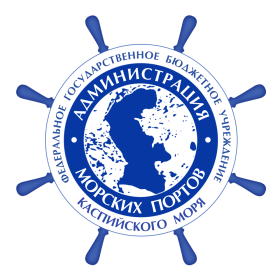 2. Надписи на куртках:- надпись на спине “PORTCONTROL” – 330х45 мм;- надпись на правой полочке “ФГБУ «АМП Каспийского моря»”, в две строки – 110х25 мм;Приложение № 4к документации от “__“ ________ 2018 г.ТЕХНИЧЕСКОЕ ЗАДАНИЕ1. Наименование, характеристики и количество товара:Поставка средств индивидуальной защиты для ФГБУ «АМП Каспийского моря»:2. Срок поставки товара: в течение 30  (Тридцати) рабочих дней со дня подписания сторонами договора.3. Место поставки товара:  Поставщик осуществляет поставку товара Покупателю путем его доставки  Покупателю по адресу: Россия, 414016, г. Астрахань, ул. Капитана Краснова, 31, ФГБУ «АМП Каспийского моря».4. Требования к логотипам, надписям:Логотипы и надписи, изготовленные из световозвращающего материала, нанесенные на средства индивидуальной защиты, должны иметь устойчивость к истиранию, воздействию неблагоприятных факторов внешней среды, стирке и химчистке.Размеры логотипов, надписей:1. Логотип на левой полочке куртки – Ø 80 мм.Логотип на каске защитной – Ø 50 мм.Образец:2. Надписи на куртках:- надпись на спине “PORTCONTROL” – 330х45 мм;- надпись на правой полочке “ФГБУ «АМП Каспийского моря»”, в две строки – 110х25 мм;5. Требования к качеству товара:5.1. Поставляемый товар должен быть новым, не бывшим в эксплуатации, без внешних повреждений.5.2. Срок гарантии на поставляемый товар должен составлять не менее 6 месяцев со дня подписания сторонами товарной накладной (форма ТОРГ-12)/УПД.5.3. Вместе с товаром Поставщик передает Покупателю сертификаты соответствия, если товар подлежит обязательной сертификации в соответствии с требованиями законодательства Российской Федерации, протоколы испытаний.Начальник административно-хозяйственного отдела                                                                       С.П. КадодовФедеральное государственное бюджетное учреждение“Администрация морских портов Каспийского моря”(ФГБУ “АМП Каспийского моря”)УТВЕРЖДАЮИ.о. руководителя       ФГБУ «АМП Каспийского моря»___________Н.А. Ковалев“__” _________  2018 г.ДОКУМЕНТАЦИЯо проведении открытого запроса цен (запроса котировок, запроса котировок цен) в электронной форме«Поставка  средств индивидуальной защиты для ФГБУ “АМП Каспийского моря”»Астрахань, 2018 год№ п/пНаименование товараКоличество, штНМЦ ед., рубСтоимость, руб№ п/пНаименование товараКоличество, штНМЦ ед., рубСтоимость, руб1.Костюм мужской (куртка с брюками) с надписью на спине PORTCONTROL202 587,5651 751,202.Костюм мужской (куртка с брюками)42 477,569 910,243.Костюм мужской утепленный (куртка с брюками) с надписью на спине PORTCONTROL208 032,04160 640,804.Костюм мужской утепленный (куртка с брюками)57 922,0439 610,205.Плащ влагозащитный311 170,0236 270,626.Полуботинки мужские242 228,0853 473,927.Ботинки мужские252 407,2360 180,758.Каска защитная31794,9524 643,45Итого:Итого:Итого:Итого:436 481,18Приложение № 1к документации от “__“ ________ 2018 г.На бланке организацииДата, исх. номерФедеральное государственное бюджетное учреждение “Администрация морских портов Каспийского моря“Руководителю ФГБУ «АМП Каспийского моря»М.А. АбдулатиповуНа бланке организацииДата, исх. номерФедеральное государственное бюджетное учреждение “Администрация морских портов Каспийского моря“Руководителю ФГБУ «АМП Каспийского моря»М.А. АбдулатиповуНа бланке организацииДата, исх. номерФедеральное государственное бюджетное учреждение “Администрация морских портов Каспийского моря“Руководителю ФГБУ «АМП Каспийского моря»М.А. АбдулатиповуНа бланке организацииДата, исх. номерФедеральное государственное бюджетное учреждение “Администрация морских портов Каспийского моря“Руководителю ФГБУ «АМП Каспийского моря»М.А. АбдулатиповуНа бланке организацииДата, исх. номерФедеральное государственное бюджетное учреждение “Администрация морских портов Каспийского моря“Руководителю ФГБУ «АМП Каспийского моря»М.А. АбдулатиповуНа бланке организацииДата, исх. номерФедеральное государственное бюджетное учреждение “Администрация морских портов Каспийского моря“Руководителю ФГБУ «АМП Каспийского моря»М.А. АбдулатиповуНа бланке организацииДата, исх. номерФедеральное государственное бюджетное учреждение “Администрация морских портов Каспийского моря“Руководителю ФГБУ «АМП Каспийского моря»М.А. Абдулатипову№ п/пНаименование товара.Товарный знак (его словесное обозначение) (при наличии), знак обслуживания (при наличии), фирменное наименование (при наличии), патенты (при наличии), полезные модели (при наличии), промышленные образцы (при наличии), наименование производителя товара, наименование страны происхождения товараЕд.изм.Кол-воЦена единицы товара, рубСтоимость товара, руб1.Костюм мужской (куртка с брюками) с надписью на спине PORTCONTROL _____________________________шт202.Костюм мужской (куртка с брюками) _____________________________шт43.Костюм мужской утепленный (куртка с брюками) с надписью на спине PORTCONTROL_____________________________шт204.Костюм мужской утепленный (куртка с брюками) _____________________________шт55.Плащ влагозащитный_____________________________шт316.Полуботинки мужские_____________________________шт247.Ботинки мужские _____________________________шт258.Каска защитная _____________________________шт31Итого:Итого:Итого:Итого:Итого:1. Полное и сокращенное наименования организации и ее организационно-правовая форма:(на основании учредительных документов установленной формы (устав, положение, учредительный договор), Свидетельства о государственной регистрации, Свидетельства о внесении записи в единый государственный реестр юридических лиц)2. Регистрационные данные:2.1. Дата, место и орган регистрации (на основании Свидетельства о государственной регистрации)2.2. Участники юридического лица (наименование и организационно-правовая форма всех участников, чья доля в уставном капитале превышает 10%) и доля их участия (для акционерных обществ – на основании выписки из Реестра акционеров) (на основании учредительных документов установленной формы: устав, положение, учредительный договор)2.3. Основной государственный регистрационный номер2.4. Идентификационный номер налогоплательщика3. Юридический адрес участника закупки 4. Почтовый адрес участника закупки ПОКУПАТЕЛЬ:ФГБУ «АМП Каспийского моря»Россия, 414016, г. Астрахань,ул. Капитана Краснова, 31ИНН  3018010485КПП 301801001ОГРН 1023000826177л\сч 20256Ц76300в УФК по Астраханской области р\сч УФК 40501810400002000002в Отделении АстраханьБИК 041203001ОКПО 36712354Тел./факс: (8512) 58-45-69, 58-45-66E-mail: mail@ampastra.ru ПОСТАВЩИК:НаименованиеАдресИНН КПП ОГРН (ОГРНИП)р\сч в наименование банкакор\сч БИК  ОКПО  Тел./факс:  E-mail:   Руководитель ФГБУ «АМП Каспийского моря»_____________________ М.А. АбдулатиповМПДолжность подписывающего лица ___________________ ФИОМП № п/пНаименование товараЕд.изм.Кол-воЦена единицы товара без учета НДС, рубСтоимость товара без учета НДС, рубСтавка НДС %Сумма НДС, рубСтоимость товара с учетом НДС, руб1.Костюм мужской (куртка с брюками) с надписью на спине PORTCONTROLшт202.Костюм мужской (куртка с брюками)шт43.Костюм мужской утепленный (куртка с брюками) с надписью на спине PORTCONTROLшт204.Костюм мужской утепленный (куртка с брюками)шт55.Плащ влагозащитныйшт316.Полуботинки мужскиепар247.Ботинки мужскиепар258.Каска защитнаяшт31Итого:Итого:Итого:Итого:Итого:Итого:Руководитель ФГБУ «АМП Каспийского моря»_____________________ М.А. АбдулатиповМПНаименование поставщика ___________________ ФИОМП № п/пНаименование товараХарактеристикиРазмеры1.Костюм мужской (куртка с брюками) с надписью на спине PORTCONTROLКуртка с логотипом ФГБУ «АМП Каспийского моря» на левой полочке, с надписью ФГБУ «АМП Каспийского моря» на правой полочке, на спине надпись PORTCONTROL.Куртка прямого силуэта с притачным поясом, центральной застежкой на молнию и ветрозащитным клапаном на кнопках и контактной ленте. Рукава втачные с манжетой. Воротник рубашечный отложной. В рельефных швах полочек удобные боковые карманы с молниями. Нагрудные карманы с клапаном на кнопке. Спинка со складками в рельефных швах для свободы движения.Брюки прямого силуэта с накладными боковыми, задними и передним карманами, с наколенниками.Световозвращающая лента на кокетках куртки, по низу рукавов и брюк.Ткань: 50 % полиэфир, 50 % хлопок, 214 г/м². Основной цвет: васильковый, вставки темно-синие.Соответствие требованиям ТР ТС 019/2011, ГОСТ 12.4.280-20142.Костюм мужской (куртка с брюками)Куртка с логотипом ФГБУ «АМП Каспийского моря» на левой полочке, с надписью ФГБУ «АМП Каспийского моря» на правой полочке.Куртка прямого силуэта с притачным поясом, центральной застежкой на молнию и ветрозащитным клапаном на кнопках и контактной ленте. Рукава втачные с манжетой. Воротник рубашечный отложной. В рельефных швах полочек удобные боковые карманы с молниями. Нагрудные карманы с клапаном на кнопке. Спинка со складками в рельефных швах для свободы движения.Брюки прямого силуэта с накладными боковыми, задними и передним карманами, с наколенниками.Световозвращающая лента на кокетках куртки, по низу рукавов и брюк.Ткань: 50 % полиэфир, 50 % хлопок, 214 г/м². Основной цвет: васильковый, вставки темно-синие.Соответствие требованиям ТР ТС 019/2011, ГОСТ 12.4.280-20143.Костюм мужской утепленный (куртка с брюками) с надписью на спине PORTCONTROLКуртка с логотипом ФГБУ «АМП Каспийского моря» на левой полочке, с надписью ФГБУ «АМП Каспийского моря» на правой полочке, на спине надпись PORTCONTROL.Куртка прямого силуэта с центральной  застежкой – молнией, съемным капюшоном, фольгированной утепляющей подкладкой. На правой полочке нагрудный накладной карман с клапаном, застегивающимся на контактную ленту. На левой полочке нагрудный вертикальный карман, застегивающийся на молнию. На средних частях полочек настрочены световозвращающие элементы. На нижних частях полочек боковые накладные карманы с клапанами, застегивающимися на контактные ленты. Боковые карманы внутри обработаны флисом. В шве левого борта нагрудный карман для документов с застежкой – молнией. Куртка с внешним и внутренним ветрозащитными клапанами. Воротник – стойка. Капюшон съемный; отделан натуральным мехом; утепленный, застегивается на  кнопки. Объем капюшона регулируется с помощью кулиски со шнуром по лицевому вырезу и хлястиком на средней части капюшона. На правом рукаве карман с вертикальным входом, с влагозащитной застежкой – молнией; по краям застежки-молнии настрочены световозвращающие полосы.  На левом рукаве световозвращающие полосы.  Рукава понизу регулируются патами с контактными лентами. В низу рукавов трикотажные напульсники. Пояс с широкой тесьмой-резинкой по низу; застегивается на  кнопки. На нижней части подкладки правой полочки обработан внутренний накладной карман с застежкой-молнией.Брюки прямого силуэта, с центральной застежкой-молнией; с поясом, застегивающимся на  петли и пуговицы; с  шлевками. На передних половинках брюк боковые карманы и наколенники. На левой передней половинке брюк боковой накладной карман с клапаном, застегивающимся на контактные ленты. На верхней правой половинке накладной карман с клапаном, застегивающимся на контактную ленту. На нижние части задних половинок брюк настрочены световозвращающие полосы. В боковых швах брюк влагозащитные застежки-молнии. Ширина брюк внизу регулируется патами с кнопками.Ткань: с мембраной, 100% полиэфир,  плотность 178 г/м² Основной цвет: тёмно-синий, вставки васильковые.Утеплитель: 95% п/э, 5% шерстяное волокно; куртка - 3 слоя по 150 г/м², брюки - 1 слой по 100 г/м² и 1 слой по 150  г/м²Подкладка: 100% полиэфирСоответствие требованиям ТР ТС 019/2011; ГОСТ Р 12.4.236-20114.Костюм мужской утепленный (куртка с брюками)Куртка с логотипом ФГБУ «АМП Каспийского моря» на левой полочке, с надписью ФГБУ «АМП Каспийского моря» на правой полочке.Куртка прямого силуэта с центральной  застежкой – молнией, съемным капюшоном, фольгированной утепляющей подкладкой. На правой полочке нагрудный накладной карман с клапаном, застегивающимся на контактную ленту. На левой полочке нагрудный вертикальный карман, застегивающийся на молнию. На средних частях полочек настрочены световозвращающие элементы. На нижних частях полочек боковые накладные карманы с клапанами, застегивающимися на контактные ленты. Боковые карманы внутри обработаны флисом. В шве левого борта нагрудный карман для документов с застежкой – молнией. Куртка с внешним и внутренним ветрозащитными клапанами. Воротник – стойка. Капюшон съемный; отделан натуральным мехом; утепленный, застегивается на  кнопки. Объем капюшона регулируется с помощью кулиски со шнуром по лицевому вырезу и хлястиком на средней части капюшона. На правом рукаве карман с вертикальным входом, с влагозащитной застежкой – молнией; по краям застежки-молнии настрочены световозвращающие полосы.  На левом рукаве световозвращающие полосы.  Рукава понизу регулируются патами с контактными лентами. В низу рукавов трикотажные напульсники. Пояс с широкой тесьмой-резинкой по низу; застегивается на  кнопки. На нижней части подкладки правой полочки обработан внутренний накладной карман с застежкой-молнией.Брюки прямого силуэта, с центральной застежкой-молнией; с поясом, застегивающимся на  петли и пуговицы; с  шлевками. На передних половинках брюк боковые карманы и наколенники. На левой передней половинке брюк боковой накладной карман с клапаном, застегивающимся на контактные ленты. На верхней правой половинке накладной карман с клапаном, застегивающимся на контактную ленту. На нижние части задних половинок брюк настрочены световозвращающие полосы. В боковых швах брюк влагозащитные застежки-молнии. Ширина брюк внизу регулируется патами с кнопками.Ткань: с мембраной, 100% полиэфир,  плотность 178 г/м² Основной цвет: тёмно-синий, вставки васильковые.Утеплитель: 95% п/э, 5% шерстяное волокно; куртка - 3 слоя по 150 г/м², брюки - 1 слой по 100 г/м² и 1 слой по 150  г/м²Подкладка: 100% полиэфирСоответствие требованиям ТР ТС 019/2011; ГОСТ Р 12.4.236-20115.Плащ влагозащитныйПлащ прямого силуэта с центральной бортовой застёжкой на четыре кнопки, с капюшоном.  Прорезные карманы с клапанами.  Спинка с кокеткой и отверстиями для вентиляции, закрытыми клапаном.  Рукава втачные, застёжка на кнопки. Материал: 100% полиэтилен с ПВХ покрытием.  Цвет: василёк. Соответствие требованиям ТР ТС 019/2011, ГОСТ Р 12.4.288-20136.Полуботинки мужскиеС композитным подноском (200Дж) и антипрокольной стелькой.Верх - микрофибра с термополиуретановым покрытием, нанесенным горячим способом    Язычок сделан из нетканого материала 3DMesh    Петля на пяточной части для удобства надевания обуви.    Люверсы из пластика    Подкладка: нетканый материал 3DMesh   Подошва: ЭВА/нитрильная резина   Ходовой слой из нитрильной резины.    Метод крепления: термо-клеевой   Цвет черный/синий   Соответствие требованиям ТР ТС 019/20117.Ботинки мужскиеС композитным подноском (200Дж) и антипрокольной стелькой.Верх - микрофибра с термополиуретановым покрытием, нанесенным горячим способом    Язычок сделан из нетканого материала 3DMesh    Петля на пяточной части для удобства надевания обуви.    Люверсы из пластика    Подкладка: нетканый материал 3DMesh   Подошва: ЭВА/нитрильная резина   Ходовой слой из нитрильной резины.    Метод крепления: термо-клеевой   Цвет черный/синий   Соответствие требованиям ТР ТС 019/20118.Каска защитнаяКаска с логотипом ФГБУ «АМП Каспийского моря» спереди.Универсальная каска с текстильной оснасткой и высокопрочным корпусом из АБС-пластика, оснащенным дождевым желобомОголовье Push-Key с вшитой налобной лентой.Цвет: белыйСоответствие требованиям ТР ТС 019/2011,  ГОСТ ЕN 397-2012. Руководитель ФГБУ «АМП Каспийского моря»_____________________ М.А. АбдулатиповМПНаименование поставщика ___________________ ФИОМП № п/пНаименование товараХарактеристикиРазмерыКол-во1.Костюм мужской (куртка с брюками) с надписью на спине PORTCONTROLКуртка с логотипом ФГБУ «АМП Каспийского моря» на левой полочке, с надписью ФГБУ «АМП Каспийского моря» на правой полочке, на спине надпись PORTCONTROL.Куртка прямого силуэта с притачным поясом, центральной застежкой на молнию и ветрозащитным клапаном на кнопках и контактной ленте. Рукава втачные с манжетой. Воротник рубашечный отложной. В рельефных швах полочек удобные боковые карманы с молниями. Нагрудные карманы с клапаном на кнопке. Спинка со складками в рельефных швах для свободы движения.Брюки прямого силуэта с накладными боковыми, задними и передним карманами, с наколенниками.Световозвращающая лента на кокетках куртки, по низу рукавов и брюк.Ткань: 50 % полиэфир, 50 % хлопок, 214 г/м². Основной цвет: васильковый, вставки темно-синие.Соответствие требованиям ТР ТС 019/2011, ГОСТ 12.4.280-2014202.Костюм мужской (куртка с брюками)Куртка с логотипом ФГБУ «АМП Каспийского моря» на левой полочке, с надписью ФГБУ «АМП Каспийского моря» на правой полочке.Куртка прямого силуэта с притачным поясом, центральной застежкой на молнию и ветрозащитным клапаном на кнопках и контактной ленте. Рукава втачные с манжетой. Воротник рубашечный отложной. В рельефных швах полочек удобные боковые карманы с молниями. Нагрудные карманы с клапаном на кнопке. Спинка со складками в рельефных швах для свободы движения.Брюки прямого силуэта с накладными боковыми, задними и передним карманами, с наколенниками.Световозвращающая лента на кокетках куртки, по низу рукавов и брюк.Ткань: 50 % полиэфир, 50 % хлопок, 214 г/м². Основной цвет: васильковый, вставки темно-синие.Соответствие требованиям ТР ТС 019/2011, ГОСТ 12.4.280-201443.Костюм мужской утепленный (куртка с брюками) с надписью на спине PORTCONTROLКуртка с логотипом ФГБУ «АМП Каспийского моря» на левой полочке, с надписью ФГБУ «АМП Каспийского моря» на правой полочке, на спине надпись PORTCONTROL.Куртка прямого силуэта с центральной  застежкой – молнией, съемным капюшоном, фольгированной утепляющей подкладкой. На правой полочке нагрудный накладной карман с клапаном, застегивающимся на контактную ленту. На левой полочке нагрудный вертикальный карман, застегивающийся на молнию. На средних частях полочек настрочены световозвращающие элементы. На нижних частях полочек боковые накладные карманы с клапанами, застегивающимися на контактные ленты. Боковые карманы внутри обработаны флисом. В шве левого борта нагрудный карман для документов с застежкой – молнией. Куртка с внешним и внутренним ветрозащитными клапанами. Воротник – стойка. Капюшон съемный; отделан натуральным мехом; утепленный, застегивается на  кнопки. Объем капюшона регулируется с помощью кулиски со шнуром по лицевому вырезу и хлястиком на средней части капюшона. На правом рукаве карман с вертикальным входом, с влагозащитной застежкой – молнией; по краям застежки-молнии настрочены световозвращающие полосы.  На левом рукаве световозвращающие полосы.  Рукава понизу регулируются патами с контактными лентами. В низу рукавов трикотажные напульсники. Пояс с широкой тесьмой-резинкой по низу; застегивается на  кнопки. На нижней части подкладки правой полочки обработан внутренний накладной карман с застежкой-молнией.Брюки прямого силуэта, с центральной застежкой-молнией; с поясом, застегивающимся на  петли и пуговицы; с  шлевками. На передних половинках брюк боковые карманы и наколенники. На левой передней половинке брюк боковой накладной карман с клапаном, застегивающимся на контактные ленты. На верхней правой половинке накладной карман с клапаном, застегивающимся на контактную ленту. На нижние части задних половинок брюк настрочены световозвращающие полосы. В боковых швах брюк влагозащитные застежки-молнии. Ширина брюк внизу регулируется патами с кнопками.Ткань: с мембраной, 100% полиэфир,  плотность 178 г/м² Основной цвет: тёмно-синий, вставки васильковые.Утеплитель: 95% п/э, 5% шерстяное волокно; куртка - 3 слоя по 150 г/м², брюки - 1 слой по 100 г/м² и 1 слой по 150  г/м²Подкладка: 100% полиэфирСоответствие требованиям ТР ТС 019/2011; ГОСТ Р 12.4.236-2011204.Костюм мужской утепленный (куртка с брюками)Куртка с логотипом ФГБУ «АМП Каспийского моря» на левой полочке, с надписью ФГБУ «АМП Каспийского моря» на правой полочке.Куртка прямого силуэта с центральной  застежкой – молнией, съемным капюшоном, фольгированной утепляющей подкладкой. На правой полочке нагрудный накладной карман с клапаном, застегивающимся на контактную ленту. На левой полочке нагрудный вертикальный карман, застегивающийся на молнию. На средних частях полочек настрочены световозвращающие элементы. На нижних частях полочек боковые накладные карманы с клапанами, застегивающимися на контактные ленты. Боковые карманы внутри обработаны флисом. В шве левого борта нагрудный карман для документов с застежкой – молнией. Куртка с внешним и внутренним ветрозащитными клапанами. Воротник – стойка. Капюшон съемный; отделан натуральным мехом; утепленный, застегивается на  кнопки. Объем капюшона регулируется с помощью кулиски со шнуром по лицевому вырезу и хлястиком на средней части капюшона. На правом рукаве карман с вертикальным входом, с влагозащитной застежкой – молнией; по краям застежки-молнии настрочены световозвращающие полосы.  На левом рукаве световозвращающие полосы.  Рукава понизу регулируются патами с контактными лентами. В низу рукавов трикотажные напульсники. Пояс с широкой тесьмой-резинкой по низу; застегивается на  кнопки. На нижней части подкладки правой полочки обработан внутренний накладной карман с застежкой-молнией.Брюки прямого силуэта, с центральной застежкой-молнией; с поясом, застегивающимся на  петли и пуговицы; с  шлевками. На передних половинках брюк боковые карманы и наколенники. На левой передней половинке брюк боковой накладной карман с клапаном, застегивающимся на контактные ленты. На верхней правой половинке накладной карман с клапаном, застегивающимся на контактную ленту. На нижние части задних половинок брюк настрочены световозвращающие полосы. В боковых швах брюк влагозащитные застежки-молнии. Ширина брюк внизу регулируется патами с кнопками.Ткань: с мембраной, 100% полиэфир,  плотность 178 г/м² Основной цвет: тёмно-синий, вставки васильковые.Утеплитель: 95% п/э, 5% шерстяное волокно; куртка - 3 слоя по 150 г/м², брюки - 1 слой по 100 г/м² и 1 слой по 150  г/м²Подкладка: 100% полиэфирСоответствие требованиям ТР ТС 019/2011; ГОСТ Р 12.4.236-201155.Плащ влагозащитныйПлащ прямого силуэта с центральной бортовой застёжкой на четыре кнопки, с капюшоном.  Прорезные карманы с клапанами.  Спинка с кокеткой и отверстиями для вентиляции, закрытыми клапаном.  Рукава втачные, застёжка на кнопки. Материал: 100% полиэтилен с ПВХ покрытием.  Цвет: василёк. Соответствие требованиям ТР ТС 019/2011, ГОСТ Р 12.4.288-2013316.Полуботинки мужскиеС композитным подноском (200Дж) и антипрокольной стелькой.Верх - микрофибра с термополиуретановым покрытием, нанесенным горячим способом    Язычок сделан из нетканого материала 3DMesh    Петля на пяточной части для удобства надевания обуви.    Люверсы из пластика    Подкладка: нетканый материал 3DMesh   Подошва: ЭВА/нитрильная резина   Ходовой слой из нитрильной резины.    Метод крепления: термо-клеевой   Цвет черный/синий   Соответствие требованиям ТР ТС 019/2011247.Ботинки мужскиеС композитным подноском (200Дж) и антипрокольной стелькой.Верх - микрофибра с термополиуретановым покрытием, нанесенным горячим способом    Язычок сделан из нетканого материала 3DMesh    Петля на пяточной части для удобства надевания обуви.    Люверсы из пластика    Подкладка: нетканый материал 3DMesh   Подошва: ЭВА/нитрильная резина   Ходовой слой из нитрильной резины.    Метод крепления: термо-клеевой   Цвет черный/синий   Соответствие требованиям ТР ТС 019/2011258.Каска защитнаяКаска с логотипом ФГБУ «АМП Каспийского моря» спереди.Универсальная каска с текстильной оснасткой и высокопрочным корпусом из АБС-пластика, оснащенным дождевым желобомОголовье Push-Key с вшитой налобной лентой.Цвет: белыйСоответствие требованиям ТР ТС 019/2011,  ГОСТ ЕN 397-2012. 31